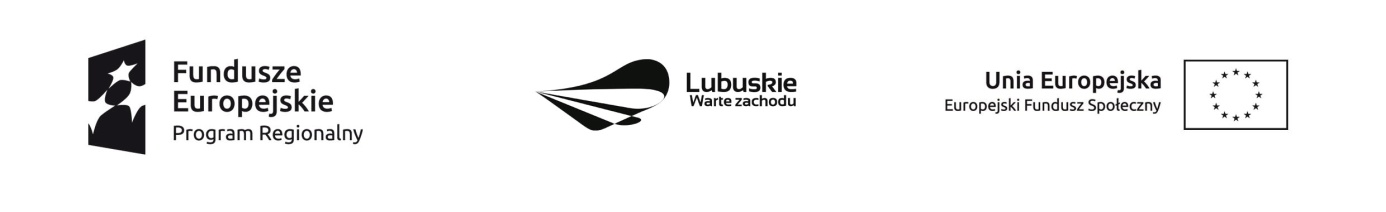         Krosno Odrzańskie, 14.09.2018 r.Zawiadomienie o wyniku postępowaniaDyrektor Powiatowego Centrum Pomocy Rodzinie w Krośnie Odrzańskim informuje, że w wyniku zakończonego naboru ofert na realizatora zajęć z zakresu ekonomii gospodarstwa domowego złożone zostały dwie oferty firm:Świat Przedmiotów Marzena Bernat z siedzibą przy ul. F. Chopina 11, 66-600 Krosno Odrzańskie,Agencja Biznesu „Sukces” Maria Michalska z siedzibą przy ul. Konstytucji 3 Maja 59 B/5, 66-300 Międzyrzecz.Oferta firmy Świat Przedmiotów Marzena Bernat z siedzibą przy ul. F. Chopina 11, 66-600 Krosno Odrzańskie spełnia wymogi formalne. Wykonawca złożył ofertę na kwotę brutto 11 200,00 złotych.Oferta firmy Agencja Biznesu „Sukces” Maria Michalska z siedzibą przy ul. Konstytucji 3 Maja 59 B/5, 66-300 Międzyrzecz nie spełnia wymogów formalnych. Oferta została odrzucona.DyrektorPowiatowego  Centrum Pomocy Rodziniew Krośnie OdrzańskimZofia Mielcarek